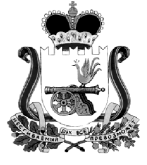 СОВЕТ ДЕПУТАТОВ ВЛАДИМИРОВСКОГО СЕЛЬСКОГО ПОСЕЛЕНИЯХИСЛАВИЧСКОГО РАЙОНА СМОЛЕНСКОЙ ОБЛАСТИРЕШЕНИЕот  30  апреля   2014 г.                            № 7Об объявлении замечания.Объявить ст.инспектору Администрации Владимировского сельского поселения – Деснёвой О.С. замечание за нарушение  законодательства о противодействии коррупции в части отсутствия перечня муниципальных служащих, обязанных подавать сведения о расходах.Глава МО Владимировского сельского поселения Хиславичского  районаСмоленской области                                                             В.К. Пусенков 